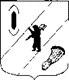 АДМИНИСТРАЦИЯ ГАВРИЛОВ-ЯМСКОГОМУНИЦИПАЛЬНОГО РАЙОНАПОСТАНОВЛЕНИЕ11.05.2021   № 414  Об утверждении муниципальной программы«Развитие образования в Гаврилов-Ямском муниципальном районе на 2022-2027 годы»В целях реализации статьи 179 Бюджетного кодекса Российской Федерации, руководствуясь постановлением Администрации Гаврилов-Ямского муниципального района от 04.08.2017 № 817 «Об утверждении Порядка разработки, реализации и оценки эффективности муниципальных программ Гаврилов-Ямского муниципального района», статьей 26 Устава Гаврилов-Ямского муниципального района Ярославской области,АДМИНИСТРАЦИЯ МУНИЦИПАЛЬНОГО РАЙОНА ПОСТАНОВЛЯЕТ:1. Утвердить муниципальную программу «Развитие образования в Гаврилов-Ямском муниципальном районе на 2022-2027 годы» (Приложение).2. Контроль за исполнением постановления возложить на первого заместителя Главы Администрации Гаврилов-Ямского муниципального района Забаева А.А.3. Постановление опубликовать в районной массовой газете «Гаврилов-Ямский вестник» и разместить на официальном сайте Администрации Гаврилов-Ямского муниципального района.4. Постановление вступает в силу с момента официального опубликования.Глава Администрациимуниципального района   					          	       А.А. КомаровПриложение к постановлению                                                                                               Администрации Гаврилов-Ямскогомуниципального районаот 11.05.2021  № 414 Муниципальная программа «Развитие образования в Гаврилов-Ямском муниципальном районе на 2022-2027 годы»ПАСПОРТ МУНИЦИПАЛЬНОЙ ПРОГРАММЫ Содержание проблемы и обоснование необходимости ее решения программно-целевыми методамиРазвитие системы образования является организационной основой реализации государственной и региональной политики в области образования на территории Гаврилов-Ямского муниципального района. Необходимость разработки и принятия муниципальной программы развития образования и молодёжной политики обусловлена необходимостью повышения открытости и эффективности системы образования, направленной на обеспечение удовлетворения образовательных запросов населения муниципального района. Ее реализация позволит решить ряд важных задач, обеспечивающих дальнейшее развитие муниципальной системы образования. Развитие системы образования в Гаврилов-Ямском муниципальном районе как нормативно-управленческий документ, обеспечивает прогноз развития образования и воспитания, включает его ресурсное обеспечение, позволяет проводить систематический контроль за ходом её реализации. Уровень социально-экономического развития и складывающаяся демографическая ситуация определяют основные направления функционирования и развития единого образовательного пространства в муниципальной системе образования, деятельность которой направлена на эффективное использование материально-технических, кадровых и финансовых ресурсов. Обеспечение равных возможностей для полноценного развития каждого ребенка в период дошкольного детства независимо от места жительства, пола, нации, языка, социального статуса, психофизиологических и других особенностей (в том числе ограниченных возможностей здоровья) – это одна из задач, на решение которых направлен федеральный государственный образовательный стандарт образования.На момент начала реализации программы сеть образовательных организаций муниципального района включает 13 общеобразовательных школ, 14 муниципальных дошкольных образовательных организаций, 2 организации дополнительного образования детей, муниципальное учреждение «Великосельский детский дом», муниципальное учреждение «Центр психолого-педагогической, медицинской и социальной помощи», муниципальное учреждение дополнительного профессионального образования «Информационно-методический центр».Основную общеобразовательную программу дошкольного образования в районе реализуют 14 муниципальных дошкольных организаций, 2 частные дошкольные организации, при 4 общеобразовательных организациях функционируют дошкольные группы. На территории муниципального района проживает более 2 000 детей дошкольного возраста, из них посещают дошкольные образовательные учреждения 1296 детей (муниципальные – 968, частные – 328). Местами в учреждениях, реализующих программу дошкольного образования, на 100% обеспечены дети в возрасте от 2-х лет и частично от 1,5 лет, родители которых пожелали отдать ребенка в детский сад. В условиях реализации федерального государственного образовательного стандарта дошкольного образования педагоги района ищут многовариативные и альтернативные пути развития каждого конкретного дошкольника, стремятся реализовать право ребенка на индивидуальный темп становления.В школах района обучается 2880 человек. Общеобразовательные учреждения Гаврилов-Ямского района отличаются разнообразием и вариативностью учебных программ. Деятельность общеобразовательных организаций направлена на модернизацию системы общего образования, цель которой – повышение качества и доступности образования. В целях обеспечения доступности образования для 389 детей организовано обучение по адаптированным программам с учетом рекомендаций ПМПК. Для 3 обучающихся, имеющих медицинские показания, организовано обучение на дому. 5 детей получают образование в семейной форме.Формирование воспитательного пространства в школах нашего района дает свои положительные результаты. Таким примером может служить кадетское движение, деятельность которого нацелена на возрождение в молодежной среде духа патриотизма, чести, ценности дружбы, гражданского достоинства, желания отстаивать независимость и величие своей Родины, а также включение обучающихся в ряды Российского движения школьников, Юнармии.Большим потенциалом в решении задач воспитательной работы с детьми и подростками обладают детские общественные объединения. В ходе их деятельности происходит личностное самоопределение, самосовершенствование и самореализация через сотрудничество со сверстниками и взрослыми, развитие способностей, самовыражение, развитие познавательной, коммуникативной активности в процессе практических дел.Реализация национального проекта «Образование» в муниципальном районе ставит своими целями воспитание гармонично развитой и социально ответственной личности на основе духовно-нравственных ценностей, исторических и национально-культурных традиций; внедрение на уровнях основного общего и среднего общего образования новых методов обучения и воспитания, образовательных технологий, обеспечивающих освоение обучающимися базовых навыков и умений, повышение их мотивации к обучению и вовлечённости в образовательный процесс, а также обновление содержания и совершенствование методов обучения предметной области; формирование эффективной системы выявления, поддержки и развития способностей и талантов у детей и молодёжи, основанной на принципах справедливости, всеобщности и направленной на самоопределение и профессиональную ориентацию всех обучающихся; создание условий для раннего развития детей в возрасте до трёх лет, реализация программы психолого-педагогической, методической и консультативной помощи родителям детей, получающих дошкольное образование в семье.В соответствии с общими приоритетными направлениями совершенствования системы дополнительного образования в Российской Федерации, в целях обеспечения равной доступности качественного дополнительного образования для детей в Гаврилов-Ямском муниципальном районе продолжается реализация системы персонифицированного дополнительного образования (персонифицированного финансирования и учета детей), подразумевающей предоставление детям именных сертификатов дополнительного образования.  Реализуемый финансово-экономический механизм позволяет всем организациям, в том числе не являющимся муниципальными учреждениями, имеющим лицензию на ведение образовательной деятельности, получить равный доступ к бюджетному финансированию. Дополнительное образование направлено на формирование и развитие творческих способностей детей, удовлетворение их индивидуальных потребностей в интеллектуальном, нравственном и физическом совершенствовании, формирование культуры здорового и безопасного образа жизни, укрепление здоровья, а также на организацию их свободного времени. Дополнительное образование детей обеспечивает их адаптацию к жизни в обществе, профессиональную ориентацию, а также выявление и поддержку детей, проявивших выдающиеся способности. С этими задачами успешно справляются два учреждения дополнительного образования, показывая стабильно качественные результаты своей деятельности. В 2020 – 2021 учебном году по дополнительным общеобразовательным программам обучается 3534 детей и подростков.Цели, задачи, ожидаемые результаты от реализации Муниципальной программыЦели программы;Развитие эффективной муниципальной системы образования Гаврилов-Ямского муниципального района, обеспечивающей максимально равную доступность получения качественного дошкольного, общего, дополнительного образования детей.Задачи программы;-Обеспечение государственных гарантий прав граждан на образование и социальную поддержку отдельных категорий обучающихся;-Организация охраны семьи и детства учреждениями сферы образования;-Организация отдыха и оздоровления детей;-Обеспечение информационно-методического сопровождения реализации программ образования, проведение массовых мероприятий;-Реализация национального проекта «Образование» в муниципальном районе.Ожидаемые результаты:Доля граждан, получивших услуги по реализации основных общеобразовательных программ дошкольного образования, от общей численности граждан, зачисленных в образовательные организации, оказывающие эти услуги- 100%Доля граждан, получивших услуги по реализации основных общеобразовательных программ начального, основного и среднего общего образования, от общей численности граждан, заявивших свои права на получение этих услуг- 100%Доля граждан, получивших услуги по реализации дополнительных образовательных программ от общей численности граждан, заявивших свои права на получение этих услуг- 100%ПЕРЕЧЕНЬ ЦЕЛЕВЫХ ПОКАЗАТЕЛЕЙ МУНИЦИПАЛЬНОЙ ПРОГРАММЫПеречень подпрограмм Муниципальной программыВ Муниципальную программу входят следующие подпрограммы и мероприятия:- Подпрограмма № 1: Ведомственная целевая программа «Развитие образования в Гаврилов-Ямском муниципальном районе на 2022-2027 годы»;- Основное мероприятие 1: «Мероприятия по строительству центра развития детского творчества».-Основное мероприятие 2: «Мероприятия по строительству и реконструкции зданий дополнительного образования».ОСНОВНЫЕ СВЕДЕНИЯ О ПОДПРОГРАММЕ №1Ведомственная целевая программа «Развитие образования в Гаврилов-Ямском муниципальном районе на 2022-2027 годы»* ожидаемое финансирование          4. Ресурсное обеспечение Муниципальной программыМуниципальная программа «Развитие образования в Гаврилов-Ямском муниципальном районе на 2022-2027 годы»* ожидаемое финансированиеСистема управления реализацией Муниципальной программыТекущее управление реализацией Муниципальной программой осуществляется Ответственным исполнителем Управлением образования Администрации Гаврилов-Ямского муниципального района (далее - Ответственный исполнитель). Ответственный исполнитель:- контролирует выполнение программных мероприятий, выявляет их отклонения от предусмотренных целей, устанавливает причины и принимает меры по устранению отклонений;- несет ответственность за своевременную реализацию Муниципальной программы, контролирует целевое и эффективное использование средств, направляемых на реализацию Муниципальной программы;- представляет в установленном порядке бюджетные заявки по Муниципальной программе, предполагаемые к финансированию за счет средств бюджета муниципального района в плановом периоде;- предоставляет в Управление финансов Администрации Гаврилов-Ямского муниципального района паспорт программы (по согласованию с отделом экономики, предпринимательской деятельности и инвестиций Администрации муниципального района) в качестве приложения к проекту решения Собрания представителей муниципального района о бюджете муниципального района на очередной финансовый год и плановый период;-готовит периодические отчеты о реализации Муниципальной программы;-осуществляет сбор и систематизацию статистической аналитической информации о реализации программных мероприятий, ведет учет и осуществляет хранениедокументов, касающихся Муниципальной программы;-ежегодно осуществляет оценку достигнутых целей и эффективности реализации Муниципальной программы, размещает информацию на официальном сайте Администрации муниципального района в сети интернет;В процессе реализации Муниципальной программы Ответственный исполнитель по согласованию со Исполнителями вправе принимать решения о внесении изменений в перечни и состав мероприятий и Подпрограмм, сроки их реализации, а также в соответствии с законодательством в объёмы бюджетных ассигнований на реализацию программных мероприятий и Подпрограмм.При внесении изменений в план мероприятий и объёмы финансирования программных мероприятий, Ответственный исполнитель при необходимости уточняет планируемые к достижению значения количественных и качественных показателей эффективности Муниципальной программы.Решение о необходимости внесения изменений в Муниципальную программу, а также досрочного прекращения реализации Муниципальной программы принимается Ответственным исполнителем Муниципальной программы.Ответственный исполнитель ежегодно проводит оценку эффективности реализации муниципальной программы ее реализации в соответствии с Порядком проведения оценки эффективности реализации муниципальных программ Гаврилов-Ямского муниципального района, утвержденного постановлением Администрации Гаврилов-Ямского района №817 от 04.08.2017. Ответственный исполнитель организует ведение отчетности по реализации Муниципальной программы по установленным формам.Ответственный исполнитель направляет в отдел экономики предпринимательской деятельности и инвестиций Администрации муниципального района доклады о ходе реализации Муниципальной программы, использовании финансовых средств (по согласованию с Управлением финансов Администрации муниципального района).- за 6 месяцев по установленной формев срок до 20июля;-ежегодно (итоговый за год и по выполнению программы за весь период действия) до 15 марта года, следующего за отчетным годом.6. Система мероприятий Муниципальной программы* ожидаемое финансированиеСокращения в программе:ВЦП – Ведомственная целевая программаМЦП – Муниципальная целевая программНаименование муниципальной программы«Развитие образования в Гаврилов-Ямском муниципальном районе на 2022-2027 годы»«Развитие образования в Гаврилов-Ямском муниципальном районе на 2022-2027 годы»«Развитие образования в Гаврилов-Ямском муниципальном районе на 2022-2027 годы»«Развитие образования в Гаврилов-Ямском муниципальном районе на 2022-2027 годы»«Развитие образования в Гаврилов-Ямском муниципальном районе на 2022-2027 годы»«Развитие образования в Гаврилов-Ямском муниципальном районе на 2022-2027 годы»«Развитие образования в Гаврилов-Ямском муниципальном районе на 2022-2027 годы»Ответственный исполнитель муниципальной программыУправление образования Администрации Гаврилов-Ямского муниципального района.Начальник Управления образования Администрации Гаврилов-Ямского муниципального района – Романюк Андрей Юрьевич Управление образования Администрации Гаврилов-Ямского муниципального района.Начальник Управления образования Администрации Гаврилов-Ямского муниципального района – Романюк Андрей Юрьевич Управление образования Администрации Гаврилов-Ямского муниципального района.Начальник Управления образования Администрации Гаврилов-Ямского муниципального района – Романюк Андрей Юрьевич Управление образования Администрации Гаврилов-Ямского муниципального района.Начальник Управления образования Администрации Гаврилов-Ямского муниципального района – Романюк Андрей Юрьевич Управление образования Администрации Гаврилов-Ямского муниципального района.Начальник Управления образования Администрации Гаврилов-Ямского муниципального района – Романюк Андрей Юрьевич Управление образования Администрации Гаврилов-Ямского муниципального района.Начальник Управления образования Администрации Гаврилов-Ямского муниципального района – Романюк Андрей Юрьевич Управление образования Администрации Гаврилов-Ямского муниципального района.Начальник Управления образования Администрации Гаврилов-Ямского муниципального района – Романюк Андрей Юрьевич Куратор муниципальной программыПервый заместитель Главы Администрации Гаврилов-Ямского муниципального района Забаев Андрей АлександровичПервый заместитель Главы Администрации Гаврилов-Ямского муниципального района Забаев Андрей АлександровичПервый заместитель Главы Администрации Гаврилов-Ямского муниципального района Забаев Андрей АлександровичПервый заместитель Главы Администрации Гаврилов-Ямского муниципального района Забаев Андрей АлександровичПервый заместитель Главы Администрации Гаврилов-Ямского муниципального района Забаев Андрей АлександровичПервый заместитель Главы Администрации Гаврилов-Ямского муниципального района Забаев Андрей АлександровичПервый заместитель Главы Администрации Гаврилов-Ямского муниципального района Забаев Андрей АлександровичСроки реализации муниципальной программы2022-2027 годы2022-2027 годы2022-2027 годы2022-2027 годы2022-2027 годы2022-2027 годы2022-2027 годыЦель, задачи и ожидаемые результаты муниципальной программыЦели программы;Развитие эффективной муниципальной системы образования Гаврилов-Ямского муниципального района, обеспечивающей максимально равную доступность получения качественного дошкольного, общего, дополнительного образования детей.Задачи программы;-Обеспечение государственных гарантий прав граждан на образование и социальную поддержку отдельных категорий обучающихся;-Организация охраны семьи и детства учреждениями сферы образования;-Организация отдыха и оздоровления детей;-Обеспечение информационно-методического сопровождения реализации программ образования, проведение массовых мероприятий;-Реализация национального проекта «Образование» в муниципальном районе.Ожидаемые результаты:Доля граждан, получивших услуги по реализации основных общеобразовательных программ дошкольного образования, от общей численности граждан, зачисленных в образовательные организации, оказывающие эти услуги- 100%Доля граждан, получивших услуги по реализации основных общеобразовательных программ начального, основного и среднего общего образования, от общей численности граждан, заявивших свои права на получение этих услуг- 100%Доля граждан, получивших услуги по реализации дополнительных образовательных программ от общей численности граждан, заявивших свои права на получение этих услуг- 100%Цели программы;Развитие эффективной муниципальной системы образования Гаврилов-Ямского муниципального района, обеспечивающей максимально равную доступность получения качественного дошкольного, общего, дополнительного образования детей.Задачи программы;-Обеспечение государственных гарантий прав граждан на образование и социальную поддержку отдельных категорий обучающихся;-Организация охраны семьи и детства учреждениями сферы образования;-Организация отдыха и оздоровления детей;-Обеспечение информационно-методического сопровождения реализации программ образования, проведение массовых мероприятий;-Реализация национального проекта «Образование» в муниципальном районе.Ожидаемые результаты:Доля граждан, получивших услуги по реализации основных общеобразовательных программ дошкольного образования, от общей численности граждан, зачисленных в образовательные организации, оказывающие эти услуги- 100%Доля граждан, получивших услуги по реализации основных общеобразовательных программ начального, основного и среднего общего образования, от общей численности граждан, заявивших свои права на получение этих услуг- 100%Доля граждан, получивших услуги по реализации дополнительных образовательных программ от общей численности граждан, заявивших свои права на получение этих услуг- 100%Цели программы;Развитие эффективной муниципальной системы образования Гаврилов-Ямского муниципального района, обеспечивающей максимально равную доступность получения качественного дошкольного, общего, дополнительного образования детей.Задачи программы;-Обеспечение государственных гарантий прав граждан на образование и социальную поддержку отдельных категорий обучающихся;-Организация охраны семьи и детства учреждениями сферы образования;-Организация отдыха и оздоровления детей;-Обеспечение информационно-методического сопровождения реализации программ образования, проведение массовых мероприятий;-Реализация национального проекта «Образование» в муниципальном районе.Ожидаемые результаты:Доля граждан, получивших услуги по реализации основных общеобразовательных программ дошкольного образования, от общей численности граждан, зачисленных в образовательные организации, оказывающие эти услуги- 100%Доля граждан, получивших услуги по реализации основных общеобразовательных программ начального, основного и среднего общего образования, от общей численности граждан, заявивших свои права на получение этих услуг- 100%Доля граждан, получивших услуги по реализации дополнительных образовательных программ от общей численности граждан, заявивших свои права на получение этих услуг- 100%Цели программы;Развитие эффективной муниципальной системы образования Гаврилов-Ямского муниципального района, обеспечивающей максимально равную доступность получения качественного дошкольного, общего, дополнительного образования детей.Задачи программы;-Обеспечение государственных гарантий прав граждан на образование и социальную поддержку отдельных категорий обучающихся;-Организация охраны семьи и детства учреждениями сферы образования;-Организация отдыха и оздоровления детей;-Обеспечение информационно-методического сопровождения реализации программ образования, проведение массовых мероприятий;-Реализация национального проекта «Образование» в муниципальном районе.Ожидаемые результаты:Доля граждан, получивших услуги по реализации основных общеобразовательных программ дошкольного образования, от общей численности граждан, зачисленных в образовательные организации, оказывающие эти услуги- 100%Доля граждан, получивших услуги по реализации основных общеобразовательных программ начального, основного и среднего общего образования, от общей численности граждан, заявивших свои права на получение этих услуг- 100%Доля граждан, получивших услуги по реализации дополнительных образовательных программ от общей численности граждан, заявивших свои права на получение этих услуг- 100%Цели программы;Развитие эффективной муниципальной системы образования Гаврилов-Ямского муниципального района, обеспечивающей максимально равную доступность получения качественного дошкольного, общего, дополнительного образования детей.Задачи программы;-Обеспечение государственных гарантий прав граждан на образование и социальную поддержку отдельных категорий обучающихся;-Организация охраны семьи и детства учреждениями сферы образования;-Организация отдыха и оздоровления детей;-Обеспечение информационно-методического сопровождения реализации программ образования, проведение массовых мероприятий;-Реализация национального проекта «Образование» в муниципальном районе.Ожидаемые результаты:Доля граждан, получивших услуги по реализации основных общеобразовательных программ дошкольного образования, от общей численности граждан, зачисленных в образовательные организации, оказывающие эти услуги- 100%Доля граждан, получивших услуги по реализации основных общеобразовательных программ начального, основного и среднего общего образования, от общей численности граждан, заявивших свои права на получение этих услуг- 100%Доля граждан, получивших услуги по реализации дополнительных образовательных программ от общей численности граждан, заявивших свои права на получение этих услуг- 100%Цели программы;Развитие эффективной муниципальной системы образования Гаврилов-Ямского муниципального района, обеспечивающей максимально равную доступность получения качественного дошкольного, общего, дополнительного образования детей.Задачи программы;-Обеспечение государственных гарантий прав граждан на образование и социальную поддержку отдельных категорий обучающихся;-Организация охраны семьи и детства учреждениями сферы образования;-Организация отдыха и оздоровления детей;-Обеспечение информационно-методического сопровождения реализации программ образования, проведение массовых мероприятий;-Реализация национального проекта «Образование» в муниципальном районе.Ожидаемые результаты:Доля граждан, получивших услуги по реализации основных общеобразовательных программ дошкольного образования, от общей численности граждан, зачисленных в образовательные организации, оказывающие эти услуги- 100%Доля граждан, получивших услуги по реализации основных общеобразовательных программ начального, основного и среднего общего образования, от общей численности граждан, заявивших свои права на получение этих услуг- 100%Доля граждан, получивших услуги по реализации дополнительных образовательных программ от общей численности граждан, заявивших свои права на получение этих услуг- 100%Цели программы;Развитие эффективной муниципальной системы образования Гаврилов-Ямского муниципального района, обеспечивающей максимально равную доступность получения качественного дошкольного, общего, дополнительного образования детей.Задачи программы;-Обеспечение государственных гарантий прав граждан на образование и социальную поддержку отдельных категорий обучающихся;-Организация охраны семьи и детства учреждениями сферы образования;-Организация отдыха и оздоровления детей;-Обеспечение информационно-методического сопровождения реализации программ образования, проведение массовых мероприятий;-Реализация национального проекта «Образование» в муниципальном районе.Ожидаемые результаты:Доля граждан, получивших услуги по реализации основных общеобразовательных программ дошкольного образования, от общей численности граждан, зачисленных в образовательные организации, оказывающие эти услуги- 100%Доля граждан, получивших услуги по реализации основных общеобразовательных программ начального, основного и среднего общего образования, от общей численности граждан, заявивших свои права на получение этих услуг- 100%Доля граждан, получивших услуги по реализации дополнительных образовательных программ от общей численности граждан, заявивших свои права на получение этих услуг- 100%Объём финансирования муниципальной программы из бюджета муниципального района, в том числе по годам реализации, тыс.руб.3 164 978,5* в том числе по годам3 164 978,5* в том числе по годам3 164 978,5* в том числе по годам3 164 978,5* в том числе по годам3 164 978,5* в том числе по годам3 164 978,5* в том числе по годам3 164 978,5* в том числе по годамОбъём финансирования муниципальной программы из бюджета муниципального района, в том числе по годам реализации, тыс.руб.2022год2023год2024*год2025*год2025*год2026*год2027*годОбъём финансирования муниципальной программы из бюджета муниципального района, в том числе по годам реализации, тыс.руб.634623,2524251,7501525,9*501525,9*501525,9*501525,9*501525,9*Перечень подпрограмм (целевых и ведомственных программ, основных мероприятий, входящих в состав муниципальной программы)Ведомственная целевая программа «Развитие образования Гаврилов-Ямского муниципального района»Ведомственная целевая программа «Развитие образования Гаврилов-Ямского муниципального района»Ведомственная целевая программа «Развитие образования Гаврилов-Ямского муниципального района»Ведомственная целевая программа «Развитие образования Гаврилов-Ямского муниципального района»Управление образования Администрации муниципального района Управление образования Администрации муниципального района Управление образования Администрации муниципального района Основное мероприятие 1:«Мероприятия по строительству центра развития детского творчества»Основное мероприятие 1:«Мероприятия по строительству центра развития детского творчества»Основное мероприятие 1:«Мероприятия по строительству центра развития детского творчества»Основное мероприятие 1:«Мероприятия по строительству центра развития детского творчества»Управления ЖКХ, капитального строительства и природопользования Администрации Гаврилов-Ямского муниципального района;Управление образования Администрации Гаврилов-Ямского муниципального районаУправления ЖКХ, капитального строительства и природопользования Администрации Гаврилов-Ямского муниципального района;Управление образования Администрации Гаврилов-Ямского муниципального районаУправления ЖКХ, капитального строительства и природопользования Администрации Гаврилов-Ямского муниципального района;Управление образования Администрации Гаврилов-Ямского муниципального районаОсновное мероприятие 2:«Мероприятия по строительству и реконструкции зданий дополнительного образования»Основное мероприятие 2:«Мероприятия по строительству и реконструкции зданий дополнительного образования»Основное мероприятие 2:«Мероприятия по строительству и реконструкции зданий дополнительного образования»Основное мероприятие 2:«Мероприятия по строительству и реконструкции зданий дополнительного образования»Управления ЖКХ, капитального строительства и природопользования Администрации Гаврилов-Ямского муниципального района;Управление образования Администрации Гаврилов-Ямского муниципального районаУправления ЖКХ, капитального строительства и природопользования Администрации Гаврилов-Ямского муниципального района;Управление образования Администрации Гаврилов-Ямского муниципального районаУправления ЖКХ, капитального строительства и природопользования Администрации Гаврилов-Ямского муниципального района;Управление образования Администрации Гаврилов-Ямского муниципального районаКонтактные лицаРоманюк Андрей Юрьевич – начальник Управления образования Администрации Гаврилов-Ямского муниципального района (48534) 2 40 51Синотова Юлия Валентиновна – экономист (48534) 2 49 79Романюк Андрей Юрьевич – начальник Управления образования Администрации Гаврилов-Ямского муниципального района (48534) 2 40 51Синотова Юлия Валентиновна – экономист (48534) 2 49 79Романюк Андрей Юрьевич – начальник Управления образования Администрации Гаврилов-Ямского муниципального района (48534) 2 40 51Синотова Юлия Валентиновна – экономист (48534) 2 49 79Романюк Андрей Юрьевич – начальник Управления образования Администрации Гаврилов-Ямского муниципального района (48534) 2 40 51Синотова Юлия Валентиновна – экономист (48534) 2 49 79Романюк Андрей Юрьевич – начальник Управления образования Администрации Гаврилов-Ямского муниципального района (48534) 2 40 51Синотова Юлия Валентиновна – экономист (48534) 2 49 79Романюк Андрей Юрьевич – начальник Управления образования Администрации Гаврилов-Ямского муниципального района (48534) 2 40 51Синотова Юлия Валентиновна – экономист (48534) 2 49 79Романюк Андрей Юрьевич – начальник Управления образования Администрации Гаврилов-Ямского муниципального района (48534) 2 40 51Синотова Юлия Валентиновна – экономист (48534) 2 49 79Наименованиецелевого показателяВесовойкоэффициентЕдиницаизмеренияЗначения целевых показателейЗначения целевых показателейЗначения целевых показателейЗначения целевых показателейЗначения целевых показателейЗначения целевых показателейНаименованиецелевого показателяВесовойкоэффициентЕдиницаизмерения202220232024202520262027Подпрограмма 1: Ведомственная целевая программа «Развитие образования в Гаврилов-Ямском муниципальном районе» Подпрограмма 1: Ведомственная целевая программа «Развитие образования в Гаврилов-Ямском муниципальном районе» Подпрограмма 1: Ведомственная целевая программа «Развитие образования в Гаврилов-Ямском муниципальном районе» Подпрограмма 1: Ведомственная целевая программа «Развитие образования в Гаврилов-Ямском муниципальном районе» Подпрограмма 1: Ведомственная целевая программа «Развитие образования в Гаврилов-Ямском муниципальном районе» Подпрограмма 1: Ведомственная целевая программа «Развитие образования в Гаврилов-Ямском муниципальном районе» Подпрограмма 1: Ведомственная целевая программа «Развитие образования в Гаврилов-Ямском муниципальном районе» Подпрограмма 1: Ведомственная целевая программа «Развитие образования в Гаврилов-Ямском муниципальном районе» Подпрограмма 1: Ведомственная целевая программа «Развитие образования в Гаврилов-Ямском муниципальном районе» Подпрограмма 1: Ведомственная целевая программа «Развитие образования в Гаврилов-Ямском муниципальном районе» 123456789Доля граждан, получивших услуги по реализации образовательных программ дошкольного, начального, основного, среднего общего и дополнительного образования, от общей численности граждан, зачисленных в образовательные организации, оказывающие данные услуги.0,1%100100100100100100Доля детей в возрасте 1-6 лет, получающих дошкольную образовательную услугу и (или) по их содержанию в дошкольных образовательных учреждениях в общей численности детей 1-6 лет0,2%75767777,577,778Доля граждан, получающих услуги социальной поддержки, от общей численности граждан, заявившихся на предоставление данной услуги.0,1%100100100100100100Доля детей от 7 до 17 лет включительно, охваченных отдыхом и оздоровлением от общего количества детей в возрасте от 7 до 17 лет, проживающих на территории района.0,2%676971737577Доля педагогических работников, имеющих первую и высшую квалификационную категорию 0,2%636465666768Улучшение материально-технической базы общеобразовательных организаций0,2%101012121313Итого1,0Наименование подпрограммы Ведомственная целевая программа «Развитие образования в Гаврилов-Ямском муниципальном районе на 2022-2027 годы»Ответственный исполнитель подпрограммы Управление образования Администрации Гаврилов-Ямского муниципального районаСоисполнители подпрограммыОбразовательные организации Гаврилов-Ямского муниципального районаЦели подпрограммыРазвитие эффективной муниципальной системы образования Гаврилов-Ямского муниципального района, обеспечивающей максимально равную доступность получения качественного дошкольного, общего, дополнительного образования детей.Задачи подпрограммыОбеспечение государственных гарантий прав граждан на образование и социальную поддержку отдельных категорий обучающихся;Организация охраны семьи и детства учреждениями сферы образования;Организация отдыха и оздоровления детей;Обеспечение информационно-методического сопровождения реализации программ образования, проведение массовых мероприятий;Реализация национального проекта «Образование» в муниципальном районе.Ожидаемые результатыДоля граждан, получивших услуги по реализации основных общеобразовательных программ дошкольного образования, от общей численности граждан, зачисленных в образовательные организации, оказывающие эти услуги- 100%Доля граждан, получивших услуги по реализации основных общеобразовательных программ начального, основного и среднего общего образования, от общей численности граждан, заявивших свои права на получение этих услуг- 100%Доля граждан, получивших услуги по реализации дополнительных образовательных программ от общей численности граждан, заявивших свои права на получение этих услуг- 100%Основные целевые показатели (индикаторы) подпрограммыДоля граждан, получивших услуги по реализации образовательных программ дошкольного, начального, основного, среднего общего и дополнительного образования, от общей численности граждан, зачисленных в образовательные организации, оказывающие данные услуги.Доля детей в возрасте 1-6 лет, получающих дошкольную образовательную услугу и (или) по их содержанию в дошкольных образовательных учреждениях в общей численности детей 1-6 лет.Доля граждан, получающих услуги социальной поддержки, от общей численности граждан, заявившихся на предоставление данной услуги.Доля детей от 7 до 17 лет включительно, охваченных отдыхом и оздоровлением от общего количества детей в возрасте от 7 до 17 лет, проживающих на территории района.Доля педагогических работников, имеющих первую и высшую квалификационную категорию.Улучшение материально-технической базы общеобразовательных организаций.Сроки и этапы реализации подпрограммы2022-2027 годыОбъемы и источники финансирования подпрограммыОбщий объем финансирования – 3 066 438,8*в т.ч. по годам: 2022г. – 536083,5                           2023г. – 524251,7                           2024г. – 501525,9*                           2025г. – 501525,9*                           2026г. – 501525,9*                           2027г.–  501525,9*  Объемы и источники финансирования подпрограммыиз них:бюджет муниципального района – 532396,7*в т.ч. по годам: 2022г. – 131380,7                           2023г. – 80203,2                           2024г. – 80203,2*                           2025г. – 80203,2*                           2026г. – 80203,2*                           2027г.–  80203,2*   Объемы и источники финансирования подпрограммыобластной бюджет -2504274,1*в т.ч. по годам: 2022г. – 390540,3                           2023г. – 429872,2                           2024г. – 420965,4*                           2025г. – 420965,4*                           2026г. – 420965,4*                           2027г.–  420965,4*   Объемы и источники финансирования подпрограммыфедеральный бюджет –29768*в т.ч. по годам: 2022г. – 14162,5                           2023г. – 14176,3                           2024г. – 357,3*                           2025г. – 357,3*                           2026г. – 357,3*                           2027г.–  357,3*  Контактные лицаРоманюк Андрей  Юрьевич, начальник Управления образования Администрации муниципального района  тел. - (48534) 2 40 51№№ п/пИсточники финансированияВсего№№ п/пИсточники финансированияВсего2022202320242025202620271234567891Подпрограмма 1.ВЦП «Развитие образования в Гаврилов-Ямском муниципальном районе на 2022-2027 годы»3066438,8*536083,5524251,7501525,9*501525,9*501525,9*501525,9*1Бюджет муниципального района532396,7*131380,780203,280203,2*80203,2*80203,2*80203,2*1Справочно:1Областной бюджет2504274,1*390540,3429872,2420965,4*420965,4*420965,4*420965,4*1Федеральный бюджет29768*14162,514176,3357,3*357,3*357,3*357,3*2Основное мероприятие 1: “Мероприятия по строительству центра развития детского творчества”-------Бюджет муниципального района-------Справочно:Областной бюджет------Федеральный бюджет-------3Основное мероприятие 2: “Мероприятия по строительству и реконструкции зданий дополнительного образования”98539,798539,7-----Бюджет муниципального района49274927-----Справочно:Областной бюджет93612,793612,7-----Федеральный бюджет-------Итого по Муниципальной программе3164978,5*634623,2524251,7501525,9*501525,9*501525,9*501525,9*Бюджет муниципального района537323,7*136307,780203,280203,2*80203,2*80203,2*80203,2*Справочно:Областной бюджет2597886,8*484153429872,2420965,4*420965,4*420965,4*420965,4*Федеральный бюджет29768*14162,514176,3357,3*357,3*357,3*357,3*Нераспределённые средства№№п/пПрограммные мероприятия, обеспечивающие выполнение задачиПрограммные мероприятия, обеспечивающие выполнение задачиИсполнители, участники (главные распорядители)Источник финанси-рованияОбъёмы финансирования, тыс.руб.Объёмы финансирования, тыс.руб.Объёмы финансирования, тыс.руб.Объёмы финансирования, тыс.руб.Объёмы финансирования, тыс.руб.Объёмы финансирования, тыс.руб.Ожидаемый результат, срок исполнения мероприятия№№п/пПрограммные мероприятия, обеспечивающие выполнение задачиПрограммные мероприятия, обеспечивающие выполнение задачиИсполнители, участники (главные распорядители)Источник финанси-рованиявсего                                                         в т.ч. по годам реализации                                                         в т.ч. по годам реализации                                                         в т.ч. по годам реализации                                                         в т.ч. по годам реализации                                                         в т.ч. по годам реализации                                                         в т.ч. по годам реализацииОжидаемый результат, срок исполнения мероприятия№№п/пПрограммные мероприятия, обеспечивающие выполнение задачиПрограммные мероприятия, обеспечивающие выполнение задачиИсполнители, участники (главные распорядители)Источник финанси-рованиявсего2022 г.2023 г.2024 г.2025 г.2026 г.2027 г.Ожидаемый результат, срок исполнения мероприятия12234567891011121.Обеспечение государственных гарантий прав граждан на образование и социальную поддержку отдельных категорий обучающихсяОбеспечение государственных гарантий прав граждан на образование и социальную поддержку отдельных категорий обучающихсяОбеспечение государственных гарантий прав граждан на образование и социальную поддержку отдельных категорий обучающихсяОбеспечение государственных гарантий прав граждан на образование и социальную поддержку отдельных категорий обучающихсяОбеспечение государственных гарантий прав граждан на образование и социальную поддержку отдельных категорий обучающихсяОбеспечение государственных гарантий прав граждан на образование и социальную поддержку отдельных категорий обучающихсяОбеспечение государственных гарантий прав граждан на образование и социальную поддержку отдельных категорий обучающихсяОбеспечение государственных гарантий прав граждан на образование и социальную поддержку отдельных категорий обучающихсяОбеспечение государственных гарантий прав граждан на образование и социальную поддержку отдельных категорий обучающихсяОбеспечение государственных гарантий прав граждан на образование и социальную поддержку отдельных категорий обучающихсяОбеспечение государственных гарантий прав граждан на образование и социальную поддержку отдельных категорий обучающихся1.1.Организация образовательного процесса в муниципальных образовательных учрежденияхОрганизация образовательного процесса в муниципальных образовательных учрежденияхУправление образованияОБ1432110,3*215281,8 243365,7243365,7*243365,7*243365,7*243365,7 *В течение года 100%  услуг1.2.Обеспечение деятельности общеобразовательных учрежденийОбеспечение деятельности общеобразовательных учрежденийУправление образованияБМРОБ170589,7*43253,725467,225467,2*25467,2*25467,2*25467,2*Функционирование 100% учреждений в течение года1.3.Обеспечение бесплатным питанием обучающихся муниципальных общеобразовательных организацийОбеспечение бесплатным питанием обучающихся муниципальных общеобразовательных организацийУправление образованияОБ83711,4*13951,913951,913951,9*13951,9*13951,9*13951,9*В течение года. 100% детей, которым предоставляется питание в соответствии с НПА1.4.Обеспечение деятельности дошкольных учрежденийОбеспечение деятельности дошкольных учрежденийУправление образованияБМР170873*409832597825978*25978*25978*25978*Функционирование 100% учреждений в течение года1.5.Организация образовательного процесса в дошкольных образовательных учрежденияхОрганизация образовательного процесса в дошкольных образовательных учрежденияхУправление образованияОБ576016,1*86589,697885,397885,3*97885,3*97885,3*97885,3*В течение года 100%  услуг1.6.Содержание муниципальных образовательных организаций для детей-сирот и детей, оставшихся без попечения родителей, и на предоставление социальных гарантий их воспитанникамСодержание муниципальных образовательных организаций для детей-сирот и детей, оставшихся без попечения родителей, и на предоставление социальных гарантий их воспитанникамУправление образованияОБ146556,6*24426,124426,124426,1*24426,1*24426,1*24426,1*Функционирование 100% учреждений в течение года1.7.Обеспечение деятельности прочих учреждений образованияОбеспечение деятельности прочих учреждений образованияУправление образованияБМР50006*1247675067506*7506*7506*7506*Функционирование 100% учреждений в течение года1.8.Обеспечение деятельности учреждений дополнительного образования: технической, естественнонаучной, физически-спортивной, художественной, туристко-краеведческой, социально-педагогической направленностиОбеспечение деятельности учреждений дополнительного образования: технической, естественнонаучной, физически-спортивной, художественной, туристко-краеведческой, социально-педагогической направленностиУправление образованияБМР55903*1374384328432*8432*8432*8432*Функционирование 100% учреждений в течение года1.9.Выплаты стипендий одаренным детямВыплаты стипендий одаренным детямУправление образованияБМР380*955757*57*57*57*В течение года 100%1.10Реализация мероприятий инициативного бюджетирования на территории Ярославской области (поддержка местных инициатив)Реализация мероприятий инициативного бюджетирования на территории Ярославской области (поддержка местных инициатив)Главный распорядитель - Управление образованияОББМР--------------До 01.09. года100% обьектов, указанных в соглашении о предоставлении средств1.11Расходы на повышение оплаты труда отдельных категорий работников муниципальных учреждений в сфере образованияРасходы на повышение оплаты труда отдельных категорий работников муниципальных учреждений в сфере образованияУправление образованияОББМР36492*67426*6082165766082101706082*10170*6082*10170*6082*10170*6082*10170*В течение года 100%1.12Обеспечение персонифицированного финансирования дополнительного образования детейОбеспечение персонифицированного финансирования дополнительного образования детейУправление образованияБМР13657*335720602060*2060*2060*2060*В течение года 100%1.13Ежемесячное денежное вознаграждение за классное руководство педагогическим работникам муниципальных общеобразовательных организацийЕжемесячное денежное вознаграждение за классное руководство педагогическим работникам муниципальных общеобразовательных организацийУправление образованияФБ276381381913819---             -В течение года 100%1.14Организация бесплатного горячего питания обучающихся, получающих начальное общее образование вмуниципальных образовательных организацияхОрганизация бесплатного горячего питания обучающихся, получающих начальное общее образование вмуниципальных образовательных организацияхУправление образованияОБФБ37838,1*12283,912236,23329,5*3329,5*3329,5*3329,5*           В течение года. 100% детей, которым предоставляется питание в соответствии с НПАВсего по задаче 1Всего по задаче 1ВсегоОББМРФБ2869197,2*2312724,5*528834,7*27638 502918358615,3130483,713819491436,4397947,279670,213819468710,7*389040,5*79670,2*468710,7*389040,5*79670,2*468710,7*389040,5*79670,2*468710,7*389040,5*79670,2*2Организация охраны семьи и детства учреждениями сферы образованияОрганизация охраны семьи и детства учреждениями сферы образованияОрганизация охраны семьи и детства учреждениями сферы образованияОрганизация охраны семьи и детства учреждениями сферы образованияОрганизация охраны семьи и детства учреждениями сферы образованияОрганизация охраны семьи и детства учреждениями сферы образованияОрганизация охраны семьи и детства учреждениями сферы образованияОрганизация охраны семьи и детства учреждениями сферы образованияОрганизация охраны семьи и детства учреждениями сферы образованияОрганизация охраны семьи и детства учреждениями сферы образованияОрганизация охраны семьи и детства учреждениями сферы образования2.1.Обеспечение деятельности органов опеки и попечительстваОбеспечение деятельности органов опеки и попечительстваУправление образованияОБ13652,4*2275,42275,42275,4*2275,4*2275,4*2275,4*В течение года 100%2.2.Выплаты единовременных пособий при всех формах устройства детей, лишенных родительского попечения в семьюВыплаты единовременных пособий при всех формах устройства детей, лишенных родительского попечения в семьюУправление образованияФБ2130*343,5357,3357,3*357,3*357,3*357,3*В течение года 100%2.3.Государственная поддержка опеки и попечительстваГосударственная поддержка опеки и попечительстваУправление образованияОБ15757,9*2626,42626,32626,3*2626,3*2626,3*2626,3*В течение года 100%2.4.Компенсации расходов на содержания ребёнка в дошкольной образовательной организацииКомпенсации расходов на содержания ребёнка в дошкольной образовательной организацииУправление образованияОБ40000,2*6666,76666,76666,7*6666,7*6666,7*6666,7*В течение года 100% от количества заявителей2.5.Обеспечение содержания ребёнка в семье опекуна и приёмной семье, а также вознаграждения, причитающегося приемному родителюОбеспечение содержания ребёнка в семье опекуна и приёмной семье, а также вознаграждения, причитающегося приемному родителюУправление образованияОБ102885*17147,517147,517147,5*17147,5*17147,5*17147,5*В течение года 100% от количества заявителейВсего по задаче 2Всего по задаче 2ВсегоОБФБ174425,5*172295,5*2130*29059,528716343,529073,228715,9357,329073,2*28715,9*357,3*29073,2*28715,9*357,3*29073,2*28715,9*357,3*29073,2*28715,9*357,3*3Организация отдыха и оздоровления детейОрганизация отдыха и оздоровления детейОрганизация отдыха и оздоровления детейОрганизация отдыха и оздоровления детейОрганизация отдыха и оздоровления детейОрганизация отдыха и оздоровления детейОрганизация отдыха и оздоровления детейОрганизация отдыха и оздоровления детейОрганизация отдыха и оздоровления детейОрганизация отдыха и оздоровления детейОрганизация отдыха и оздоровления детей3.1.Обеспечение предоставления услуг по оздоровлению детей в образовательных учреждениях летнего отдыхаОбеспечение предоставления услуг по оздоровлению детей в образовательных учреждениях летнего отдыхаУправление образованияОБ              331,2*55,255,255,2*55,2*55,2*55,2*В течение года 100% от количества заявителей3.2.Оплата стоимости наборов продуктов питания в лагерях с дневной формой пребывания детей, расположенных на территории Ярославской областиОплата стоимости наборов продуктов питания в лагерях с дневной формой пребывания детей, расположенных на территории Ярославской областиУправление образованияОББМР2793,6*310,8*465,651,8465,651,8465,6*51,8*465,6*51,8*465,6*51,8*465,6*51,8*В течение года 100% от количества заявителей3.3.Обеспечение отдыха и оздоровления детей, находящихся в трудной жизненной ситуации, детей погибших сотрудников правоохранительных органов и военнослужащих, безнадзорных детейОбеспечение отдыха и оздоровления детей, находящихся в трудной жизненной ситуации, детей погибших сотрудников правоохранительных органов и военнослужащих, безнадзорных детейУправление образованияОБФБ16129,2*-2688,2-2688,2-2688,2*-2688,2*-2688,2*-2688,2*-В течение года 100% от количества заявителей3.4.Оздоровление и отдых детей на территории Гаврилов-Ямского МРОздоровление и отдых детей на территории Гаврилов-Ямского МРУправление образованияБМР3251,2*845,2481,2481,2*481,2*481,2*481,2*В течение года 100% от количества заявителейВсего по задаче 3Всего по задаче 3ВсегоОББМРФБ22816*19254*3562*41063209897374232095333742*3209*533*3742*3209*533*3742*3209*533*3742*3209*533*4Обеспечение информационно-методического сопровождения реализации программ образования, проведение массовых мероприятий       Обеспечение информационно-методического сопровождения реализации программ образования, проведение массовых мероприятий       Обеспечение информационно-методического сопровождения реализации программ образования, проведение массовых мероприятий       Обеспечение информационно-методического сопровождения реализации программ образования, проведение массовых мероприятий       Обеспечение информационно-методического сопровождения реализации программ образования, проведение массовых мероприятий       Обеспечение информационно-методического сопровождения реализации программ образования, проведение массовых мероприятий       Обеспечение информационно-методического сопровождения реализации программ образования, проведение массовых мероприятий       Обеспечение информационно-методического сопровождения реализации программ образования, проведение массовых мероприятий       Обеспечение информационно-методического сопровождения реализации программ образования, проведение массовых мероприятий       Обеспечение информационно-методического сопровождения реализации программ образования, проведение массовых мероприятий       Обеспечение информационно-методического сопровождения реализации программ образования, проведение массовых мероприятий       4.1.Презентация педагогического опыта через конкурсы, семинары, конференции и т.д.Презентация педагогического опыта через конкурсы, семинары, конференции и т.д.Управление образованияБМР-------В течение года 100% от плана мероприятий4.2.Участие образовательных учреждений района в экспериментальной работе федерального, регионального и муниципального уровней.Участие образовательных учреждений района в экспериментальной работе федерального, регионального и муниципального уровней.Управление образованияБМР-------В течение года 100% от плана мероприятий4.3.Информатизация образования (закупка компьютерной техники)Информатизация образования (закупка компьютерной техники)Управление образованияБМР-------В течение года 100% от плана закупок4.4.Организация итоговой аттестации выпускников в форме ЕГЭ за курс основного общего и среднего (полного) общего образованияОрганизация итоговой аттестации выпускников в форме ЕГЭ за курс основного общего и среднего (полного) общего образованияУправление образованияБМР-------Май-сентябрь в пунктах приема ГИА и ЕГЭ 4.5.Проведение районных и областных массовых мероприятий (приложение 1к программе) Проведение районных и областных массовых мероприятий (приложение 1к программе) Управление образованияБМР- ------В течение года 100% от плана мероприятий4.6.Обеспечение проведения процедуры лицензирования и аккредитации образовательных учреждений.Обеспечение проведения процедуры лицензирования и аккредитации образовательных учреждений.Управление образованияБМР-------В течение года 100% от потребности4.7.Обеспечение системной курсовой подготовки и переподготовки педагогических кадров, организация семинаров и научных конференций.Обеспечение системной курсовой подготовки и переподготовки педагогических кадров, организация семинаров и научных конференций.Управление образованияБМР-------В течение года 100% от плана мероприятийВсего по задаче 4               Всего по задаче 4               ВсегоБМР--------------Е1	Мероприятия на реализацию регионального проекта «Современная школа»	Мероприятия на реализацию регионального проекта «Современная школа»	Мероприятия на реализацию регионального проекта «Современная школа»	Мероприятия на реализацию регионального проекта «Современная школа»	Мероприятия на реализацию регионального проекта «Современная школа»	Мероприятия на реализацию регионального проекта «Современная школа»	Мероприятия на реализацию регионального проекта «Современная школа»	Мероприятия на реализацию регионального проекта «Современная школа»	Мероприятия на реализацию регионального проекта «Современная школа»	Мероприятия на реализацию регионального проекта «Современная школа»	Мероприятия на реализацию регионального проекта «Современная школа»	Мероприятия на реализацию регионального проекта «Современная школа»Е1.1Создание в общеобразовательных организациях центров образования детей цифрового и гуманитарного профилей «Точка роста»Создание в общеобразовательных организациях центров образования детей цифрового и гуманитарного профилей «Точка роста»Управление образованияОББМР--В течение года 100% от плана мероприятийВсего по задаче Е1Всего по задаче Е1ВсегоОББМР---1.         Основное мероприятие 1:           « Мероприятия по строительству центра развития детского творчества»         Основное мероприятие 1:           « Мероприятия по строительству центра развития детского творчества»         Основное мероприятие 1:           « Мероприятия по строительству центра развития детского творчества»         Основное мероприятие 1:           « Мероприятия по строительству центра развития детского творчества»         Основное мероприятие 1:           « Мероприятия по строительству центра развития детского творчества»         Основное мероприятие 1:           « Мероприятия по строительству центра развития детского творчества»         Основное мероприятие 1:           « Мероприятия по строительству центра развития детского творчества»         Основное мероприятие 1:           « Мероприятия по строительству центра развития детского творчества»         Основное мероприятие 1:           « Мероприятия по строительству центра развития детского творчества»         Основное мероприятие 1:           « Мероприятия по строительству центра развития детского творчества»         Основное мероприятие 1:           « Мероприятия по строительству центра развития детского творчества»1.1.Расходы на строительство центра развития детского творчестваУправление образованияБМР-Строительство объектаВсего по задаче 1:Всего БМР--1.         Основное мероприятие 2:           « Мероприятия по строительству и реконструкции зданий дополнительного образования»         Основное мероприятие 2:           « Мероприятия по строительству и реконструкции зданий дополнительного образования»         Основное мероприятие 2:           « Мероприятия по строительству и реконструкции зданий дополнительного образования»         Основное мероприятие 2:           « Мероприятия по строительству и реконструкции зданий дополнительного образования»         Основное мероприятие 2:           « Мероприятия по строительству и реконструкции зданий дополнительного образования»         Основное мероприятие 2:           « Мероприятия по строительству и реконструкции зданий дополнительного образования»         Основное мероприятие 2:           « Мероприятия по строительству и реконструкции зданий дополнительного образования»         Основное мероприятие 2:           « Мероприятия по строительству и реконструкции зданий дополнительного образования»         Основное мероприятие 2:           « Мероприятия по строительству и реконструкции зданий дополнительного образования»         Основное мероприятие 2:           « Мероприятия по строительству и реконструкции зданий дополнительного образования»         Основное мероприятие 2:           « Мероприятия по строительству и реконструкции зданий дополнительного образования»1.1Строительство центра развития детского творчества «Лидер» в Гаврилов-Ямском муниципальном районе Ярославской области.БМР ОБ--      -      ---      -      -------Строительство объектаЕ.2Расходы на реализацию мероприятий по строительству зданий дополнительного образованияБМРОБ492793612,7    492793612,7--      -      -------Строительство объектаВсего по задаче 1:Всего БМРОБ98539,7492793612,798539,7492793612,7---------------ИТОГОпо Муниципальной программе  Всегов т.ч.:БМРОБФБ3164978,5537323,7*2597886,8*29768*634623,2136307,748415314162,5524251,780203,2429872,214176,3501525,9*80203,2*420965,4*357,3*501525,9*80203,2*420965,4*357,3*501525,9*80203,2*420965,4*357,3*501525,9*80203,2*420965,4*357,3*